Smlouva o poskytnutí finanční kompenzace(dále jen „Smlouva“)podle ustanovení § 1746 odst. 2 zákona č. 89/2012 Sb, občanského zákoníku, v platném znění Takeda Pharmaceuticals Czech Republic s.r.o.Sídlo: Škrétova 490/12, Praha 2, PSČ 120 00IČ: 	60469803, DIČ:	CZ 60469803	Bankovní spojení: Deutsche Bankč.ú:314 470 00 18/ 7910společnost zapsaná v obch. rejstříku vedeném Městským soudem v Praze pod sp. zn. C 25754 zastoupená: Kieranem Leahym, jednatelem(dále jen „Společnost”)a  Všeobecná fakultní nemocnice v Praze se sídlem: U Nemocnice 499/2, 128 00 Praha 2 IČO: 000 64 165 DIČ: CZ00064165 zastoupena: MUDr. Janem Břízou, CSc., MBA, statutárním zástupcem ředitelkybankovní spojení: Komerční banka, a.s., pobočka Praha 2 číslo účtu: 24035021/0100    (dále jen „Odběratel“)    (společně dále jen „Strany“)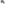 I.Předmět SmlouvySpolečnost se v návaznosti na závazek Společnosti se zdravotní pojišťovnou o obchodování Zboží za stanovených podmínek zavazuje poskytnout Odběrateli prostřednictvím distributora finanční kompenzaci (dále jen „Kompenzace”) za odběr Zboží za podmínek uvedených níže ve spojení s Přílohou č. 1 této Smlouvy a při jejich splnění a v tam uvedené výši. Kompenzace bude v takovém případě vypočtena podle Přílohy č. 1 této Smlouvy. Tato smlouva se tak bude za dále uvedených podmínek vztahovat na pacienty, kteří požádali zdravotní pojišťovnu o úhradu zdravotní služby jinak pojišťovnou nehrazenou, v souladu s ust. § 16 z.č. 48/1997 Sb. o veřejném zdravotní pojištění a o změně a doplnění některých souvisejících zákonů.Cenou balení Zboží se pro účely této Smlouvy rozumí cena vyfakturovaná Společností Odběrateli s DPH v příslušném rozhodném období. Dojde — li v období platnosti smlouvy k významným změnám cen Zboží, případně ke změnám v portfoliu Zboží, vstoupí obě smluvní strany do jednání o případné revizi Příloh této Smlouvy. Jednání o zrevidování příloh podle tohoto odstavce může zahájit písemným oznámením kterákoliv Strana, oznámení musí být doručeno druhé Straně. Pokud Strany nedosáhnou žádné dohody o zrevidování příloh ani do 30 dní od doručení oznámení Strany vyzývající druhou Stranu k jednání o zrevidování příloh, je kterákoli ze Stran, oprávněna písemně vypovědět tuto Smlouvu s účinností ke dni, kdy změna ceny či změna portfolia Zboží začala vyvolávat účinky, popř. ke dni pozdějšímu ve výpovědi uvedenému.II.Odměna, platební podmínky a způsob uplatňování finanční kompenzaceKupní cena léčivého přípravku uvedeného v příloze č. 1je stanovena na základě jednotlivé kupní smlouvy uzavřené mezi distributorem a Odběratelem a je splatná na základě faktury vystavené distributorem, po dodávce léčivých přípravků Odběrateli.Základní skutečností, která musí být při uplatnění nároku na Kompenzaci Odběratelem splněna je, že se musí jednat o pacienta Odběratele, indikovaného k léčbě léčivým přípravkem,  V případě, že budou současně splněny skutečnosti uvedené v předchozí větě, Kompenzace náleží Odběrateli za první dva cykly léčby v případě senzitivity na léčbu (dosažení aspoň minimální léčebné odpovědi po 2 cyklech léčby) bude léčivý přípravek od 3. cyklu hrazeno pacientovi ze zdravotního pojištění.Společnost, resp. distributor v návaznosti na pokyn Společnosti, na základě údajů o prodeji Zboží Odběrateli prostřednictvím distributora a osvědčení odběrů Zboží ze strany Odběratele reprezentativními doklady v daném rozhodném období, a po jejich vzájemném odsouhlasení oběma Stranami, vystaví vyúčtování Kompenzace - opravný daňový doklad. Společnost resp. distributor zašle Odběrateli opravný daňový doklad bezodkladně, max. však do 3 pracovních dnů ode dne skončení rozhodného období a osvědčení odběrů Zboží a Společnost resp. distributor tento uhradí se splatností 30 dnů od jeho vystavení. V případě, že dojde k ukončení této Smlouvy před uplynutím rozhodného období, poskytne Společnost resp. distributor Odběrateli Kompenzaci v poměrné výši (alikvotní část) za takové zkrácené rozhodné období. III.Další ujednáníStrany shodně prohlašují, že Odběratel není a nebude jakkoliv zavázán odebírat Zboží, a to ani od třetích osob v jakémkoli množství a i nadále disponuje absolutní volností co do výběru Zboží, a to bez ohledu na to, zda jsou vyráběny či dodávány Společností nebo jiným dodavatelem.Společnost výslovně prohlašuje, že poskytnutí Kompenzace není pobídkou či návodem na neoprávněné čerpání prostředků z veřejného zdravotního pojištění a zároveň prohlašuje, že jí nejsou známé žádné skutečnosti, které by bránily poskytnutí této Kompenzace. Případné závazky Odběratele vůči zdravotním pojišťovnám a jejich vypořádání jsou jeho výhradní záležitostí.IV.Mlčenlivost1.	Strany se zavazují, že nezveřejní či jiným způsobem nezpřístupní třetím osobám části Smlouvy představující obchodní tajemství některé ze Stran či jiné údaje vyloučené ze zveřejnění, jakož ani jiné informace o vzájemných obchodních vztazích, a to ani po skončení či zániku této Smlouvy.Strany zpřístupní celý obsah této Smlouvy a informace týkající se jejich spolupráce pouze těm zaměstnancům, společníkům, akcionářům a odborným poradcům, kteří je potřebují znát v souvislosti s plněním úkolů Stran v rámci spolupráce dle této Smlouvy.Společnost prohlašuje, že informace obsažené v Příloze č. 1 této Smlouvy považuje za své obchodní tajemství, a to ve smyslu konkurenčně významných, určitelných, ocenitelných a v příslušných obchodních kruzích běžně nedostupných skutečností, mj. také definici Zboží, stanovení podmínek pro dosažení a pro splnění nároku na Kompenzaci podle této Smlouvy, vzor a způsob výpočtu ceny a výši Kompenzace, cenu balení Zboží, bude-li v příslušné Příloze uvedena. S ohledem na tuto skutečnost Společnost uvedená data prohlašuje za data vyloučená z uveřejnění podle ustanovení § 3 odst. 1  a odst. 2 zákona č. 340/2015 Sb., o registru smluv (dále jen „zákon o RS").Je-li dána zákonná povinnost k uveřejnění Smlouvy v registru smluv dle zákona o RS, dohodly se smluvní strany, že takovou povinnost splní Odběratel v souladu s ustanovením § 5 odst. 2 zákona o RS, a to po anonymizaci a znečitelnění údajů uvedených v předešlém odstavci v souladu s § 5 odst. 8 zákona o RS, které nepodléhají jejich zveřejnění. Za tímto účelem Odběratel/Společnost před uzavřením této Smlouvy zpracuje upravenou verzi Smlouvy s vyloučením dat z uveřejnění (zejména Přílohy č. 1 obsahujících obchodní tajemství a osobních údajů fyzických osob) a zašle ji Odběrateli/Společnosti pro účely uveřejnění v registru smluv ve strojově čitelném formátu na e-mail: XXXXXXXXXXXV případě, že by byla Smlouva shledána za neuveřejněnou prostřednictvím registru smluv, ať zcela nebo částečně, žádná ze Stran nebude vůči druhé Straně uplatňovat případné související nároky z titulu bezdůvodného obohacení či jiného neoprávněného plnění. V.Závěrečná ustanovení Ve všech ostatních otázkách neupravených touto smlouvou, se právní vztah založený touto Smlouvou řídí ustanoveními občanského zákoníku.Smlouva se uzavírá na dobu neurčitou. Smlouva nabude platnosti dnem jejího podpisu a  účinnosti dnem uveřejnění v registru smluv. Nabude-li tato Smlouva účinnosti dnem zveřejnění v registru smluv, pak se smluvní strany výslovně dohodly, že ujednání této Smlouvy se použijí i na právní poměry vzniklé mezi smluvními stranami dle této Smlouvy od 1.10.2018 do okamžiku nabytí účinnosti této Smlouvy dle registru smluv. Společnost se zavazuje poskytovat Odběrateli kompenzaci dle podmínek sjednaných v této smlouvě pro pacienty indikované k léčbě přípravkem specifikovaným v příloze smlouvy do doby, kdy bude přípravek Odběrateli prokazatelně hrazen z veřejného zdravotního pojištění.Každá ze Stran je oprávněna tuto Smlouvu vypovědět písemnou výpovědí i bez uvedení důvodu a doručenou druhé Straně. Výpověď je účinná ke dni prokazatelného doručení výpovědi druhé ze Stran. Změny a doplňky této Smlouvy mohou být činěny pouze formou číslovaných písemných dodatků, podepsaných Stranami.Smlouva je vyhotovena ve dvou stejnopisech, přičemž každá ze Stran obdrží po jednom z nich. Nedílnou součást této Smlouvy tvoří:Příloha č. 1 — Vzor a výpočetV Praze dne …………………..				V ………………….dne …………….._______________________________			      _________________________________Takeda Pharmaceuticals Czech Republic s.r.o.       Všeobecná fakultní nemocniceKieran Leahy                                                                      MUDr. Jan Bříza, CSc., MBA       jednatel                                                                                        statutární zástupce ředitelky